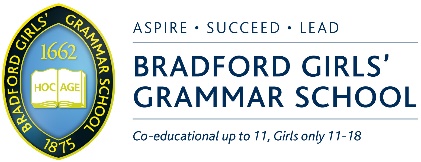 JOB DESCRIPTIONThis job description may be subject to amendment upon the mutual agreement of the Principal and the individual member of staff.POST:Senior Phase Teacher of History and PoliticsRESPONSIBLE TO:SUBJECT LEADERRESPONSIBILITIES:Deliver engaging and motivating lessons to students across all Key StagesUse the whole school Behaviour for Learning Policy in setting high standards and expectations for studentsProduce high quality resources and take part in the creation of new schemes of workIdentify and differentiate for groups of learners within your teaching groupsUse ICT and other learning technology in the planning and delivery of lessonsTrack progress through assessment and reporting within own teaching groupsRegularly mark and feedback to students in line with school Marking PolicyTake part in the whole school programme of quality assuranceInterrogate and interpret relevant data to use as an achievement toolEngage in the quality assurance processes within the relevant curriculum areaMonitor the progress of all students in own teaching groupsIdentify students at risk of underachievement in liaison with Curriculum Leaders and Progress Leaders and ensure that appropriate interventions are in placeWork as a team member, supporting colleagues in sharing good practiceAttend and where appropriate contribute to Curriculum Team meetings and/or Progress Team meetingsAttend and/or contribute to daily briefings and staff meetings as appropriateFollow the annual Reporting to Parents schedule as appropriateUndertake such duties as are required according to duty rotas and daily cover sheet.Organise / support organisation of appropriate educational visits and promote cross-curricular linksBe willing to attend relevant courses/conferences that will stimulate/enhance the role of teacher of History/Politics and their wider role within the school communityUphold and promote the school’s child protection and safeguarding policies and procedures and ensure they are adhered to by all staffFollow the whole school Health and Safety policy promoting the safety and wellbeing of students at all times